Annexure “A”APPLICATION FORM FOR THE POST OF CHIEF EXECUTIVE OFPUBLIC SECTOR COMPANY(Photograph)1.	Post applied for	______________________________________________________Name _______________________________________________________________Father’s Name ________________________________________________________Date of Birth __________________________________________________________Nationality __________________________________________________ _________CNIC No. _____________________________________________________________National Tax No. _______________________________________________________Full Mailing address (with Telephone-landline & Mobile No. and E-Mail address)________________________________________________________________________________________________________________________________________Educational & Professional Qualification (From Graduation)10. Work ExperienceFitness and propriety for the job in line with the Fit and Proper Criteria (not more than 500 words):________________________________________________________________________________________________________________________________________________Strategic vision for improving the performance and financial position as the potential chief executive of the public sector company (not more than 500 words):________________________________________________________________________________________________________________________________________________Directorship in other companies:Past (during last five years) ______________________________________________Present ______________________________________________________________Signature: ……………………Full Name (in Block Letters),Designation, NIC Number,and Full AddressDate ____________(Note: Any information not provided will render the application incomplete and liable for rejection.)Annexure “B”DECLARATION TO ACCOMPANY THE APPLICATION FORM FOR THE POST OF CHIEF EXECUTIVE OF PUBLIC SECTOR COMPANYI ………………. son of …………………..., holder of CNIC No. ………………… hereby declare that I am not ineligible to act as a Chief Executive in terms of the Fit and Proper Criteria issued by the Securities and Exchange Commission of Pakistan vide the Public Sector Companies (Appointment of Chief Executive) Guidelines, 2015 as required in terms of the Public Sector Companies (Corporate Governance) Rules 2013, or any other relevant provisions of the Companies Ordinance, 1984; andI further declare that I am not suffering from any present or perceived conflict of interests, which would interfere with the exercise of independent judgment when acting in the capacity of chief executive of the company, and would be disadvantageous to the interests of the public sector company.Signature: ……………………Full Name (in Block Letters),Designation, NIC Number,and Full AddressDate: …………………….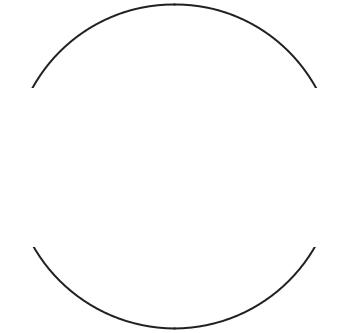 Place: ……………………Attested byAn oath Commissioner[under his Stamp]Witness to the signature:Signature: ……………………Full Name, Father’s/ Husband’sName (in Block Letters)NIC Number, OccupationFull AddressNote: To be made on stamp paper of requisite amount duly verified by Oath Commissioner[CLD/RD/ROC/CG/2004](Muhammad Siddique)Registrar of CompaniesS.No.CourseSubjectsUniversity/InstituteYearofDivision/ClassPassing1.2.3.S.No.OrganizationPost HeldPeriod (From -  To)Period (From -  To)Nature of Work/ Areaof Specialization1.2.3.